The Dingle Primary SchoolSports Premium Funding Action Plan2021/22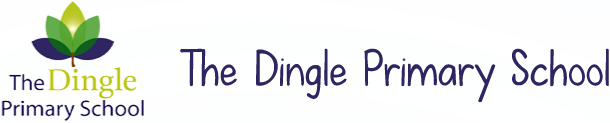 Total amount carried over from 2019/20£-551Total amount allocated for 2020/21£18,900 (referring to funding year)How much (if any) do you intend to carry over from this total fund into 2021/22?£18,046Total amount allocated for 2021/22£18,871Total amount of funding for 2021/22. To be spent and reported on by 31st July 2022.£36,917Meeting national curriculum requirements for swimming and water safety.Due to Covid restrictions, the school were unable to engage in swimming lessons during 2020-21 and therefore no assessments were made.All KS2 children to be assessed in May 2022.Pool to be installed on 13th May 2022 and assessments will take place the following week (w/c 16th May 2022). A timetable will be created by C. Done to ensure all KS2 non swimmers are provided with swimming lessons from 16th – 26th May with additional allocation of the pool provided for Y6 non-swimmers with the aim for all Y6 children to be able to swim 25m competently using a range of strokes and perform safe self-rescue by the end of the academic year. Pool installed successfully on 13th May and all children in KS2 were assessed by qualified instructors provided by Sports Coaching Group (Northwest) w/c 16th May 2022What percentage of your current Year 6 cohort swim competently, confidently and proficiently over a distance of at least 25 metres?92% of year 6 children swim competently, confidently and proficiently over a distance of at least 25 metresWhat percentage of your current Year 6 cohort use a range of strokes effectively [for example, front crawl, backstroke and breaststroke]?89%of year 6 children use a range of strokes effectivelyWhat percentage of your current Year 6 cohort perform safe self-rescue in different water-based situations?89% of year 6 children can perform safe self-rescue in different water-based situationsSchools can choose to use the Primary PE and sport premium to provide additional provision for swimming but this must be for activity over and above the national curriculum requirements. Have you used it in this way?NoAcademic Year: 2021/22Total fund allocated:Date Updated:Date Updated:Key indicator 1: The engagement of all pupils in regular physical activity – Chief Medical Officers guidelines recommend that primary school pupils undertake at least 30 minutes of physical activity a day in schoolKey indicator 1: The engagement of all pupils in regular physical activity – Chief Medical Officers guidelines recommend that primary school pupils undertake at least 30 minutes of physical activity a day in schoolKey indicator 1: The engagement of all pupils in regular physical activity – Chief Medical Officers guidelines recommend that primary school pupils undertake at least 30 minutes of physical activity a day in schoolKey indicator 1: The engagement of all pupils in regular physical activity – Chief Medical Officers guidelines recommend that primary school pupils undertake at least 30 minutes of physical activity a day in schoolPercentage of total allocation:Key indicator 1: The engagement of all pupils in regular physical activity – Chief Medical Officers guidelines recommend that primary school pupils undertake at least 30 minutes of physical activity a day in schoolKey indicator 1: The engagement of all pupils in regular physical activity – Chief Medical Officers guidelines recommend that primary school pupils undertake at least 30 minutes of physical activity a day in schoolKey indicator 1: The engagement of all pupils in regular physical activity – Chief Medical Officers guidelines recommend that primary school pupils undertake at least 30 minutes of physical activity a day in schoolKey indicator 1: The engagement of all pupils in regular physical activity – Chief Medical Officers guidelines recommend that primary school pupils undertake at least 30 minutes of physical activity a day in school%IntentImplementationImplementationImpactChildren to improve general fitness levelsAll pupils take part in regular ‘Daily Mile’ sessions when one out of two PE sessions has been missed in one week (due to adverse weather or facilities, such as the school hall, being unavailable).£50All classes have delivered x2 PE lessons per week as well additional daily mile sessions when the weather has prohibited PE lessons. Children have the opportunity to use the trim trail daily during break and lunch time, we have an additional afternoon break to encourage active time as well. .Purchase of playground resources for playtime engagementVarious items purchased for the playground for children to enjoy£500Children are active and engage with equipment on the playground. This includes table tennis tables, an adventure trim trail, hoops and balls, skipping ropes and targets.Subject Lead to complete CPD about developing the PE curriculum and disseminate  All teachers know and can teach the expectations of the National CurriculumResources are provided to ensure all elements can be completed £4000C. Done (PE lead) hosted a PE coordinator meeting at The Dingle with the new Sandbach and Haslington SGO (Rosie Harris) and other PE coordinators. C.Done also engaged in x2 zoom meetings with the new SGO to discuss extra-curricular competitions, daily active engagement of all children and the school games kite mark. Advice followed and implemented in school.Staff meeting delivered by C.Done on our school PE curriculum including updates relating to single year group class organisation.Trim trail maintenance – this continues to engage children in physical activity and in particular to develop strength and coordination.New PE equipment purchased to aid and support delivery of lessons (e.g. balls, bats, bibs, nets, kickboards, javelins etc). All being used successfully Portable Swimming Pool on school grounds to allow all KS2 pupils to swim for minimum of 5 hours Swimming pool on site May 2022£4000All KS2 children were provided with a swimming assessment by qualified swimming instructors and intense swimming lessons were provided for these not meeting the NC required standard. Percentage of non-swimmers improved by 30% in year 5 and 6 from the initial assessments to the end of the programme. Mid-day support teacher 30 mins per dayAdditional midday supervisor to organise games activitiesSports role models through Crewe AlexExtra-curricular clubs to take place weekly to engage children in more physical activity Increase staff members on playgrounds at lunchtime to encourage children to play sports.R.Spens to supervise the playground 12-12.30pm dailyCrewe Alex coaches to support lessons.£ 600£ 2500£2500Cost? Staff wages?Additional MDAs employed by the school to support children and set up games/activities with the help of Y6 play leadersR.Spens continutes to supervise the playground at lunch times and support the MDAs.Clubs run by CAFC coaches for all children weekly increasing engagement of active physical activities. Additional clubs for KS2 children run by staff (free of charge to children) at lunch time (football and cross country) and after school (netball and athletics) New projector, laptop and sound system in school hall to enable dance to be taught effectively and sporting events to be shown live.Staff use music and video clips to demonstrate what is needed and provide opportunity for dancing.£4000Quality of lessons in dance and gymnastics improved with better resources. New dance planning also provided for all year groups to support the teaching of dance for non-specialist dance teachers. 10 IPads to be purchased to enable children to film and evaluate their technique when taking part in sportChildren to film each other completing sporting activities and to consider their body shape and action when completing a task£4500Ipads used on sports day and during level 2 events to film/photograph children competing, meaning increased involvement and roles for more children within the school. Also used to documents the annual Saint Luke’s Elf Run and to create the school newspaper (The Dingle Times)Key indicator 2: The profile of PESSPA being raised across the school as a tool for whole school improvementKey indicator 2: The profile of PESSPA being raised across the school as a tool for whole school improvementKey indicator 2: The profile of PESSPA being raised across the school as a tool for whole school improvementKey indicator 2: The profile of PESSPA being raised across the school as a tool for whole school improvementPercentage of total allocation:Key indicator 2: The profile of PESSPA being raised across the school as a tool for whole school improvementKey indicator 2: The profile of PESSPA being raised across the school as a tool for whole school improvementKey indicator 2: The profile of PESSPA being raised across the school as a tool for whole school improvementKey indicator 2: The profile of PESSPA being raised across the school as a tool for whole school improvement%IntentImplementationImplementationImpactYour school focus should be clear what you want the pupils to know and be able to do and aboutwhat they need to learn and toconsolidate through practice:Make sure your actions to achieve are linked to your intentions:Funding allocated:Evidence of impact: what do pupils now know and what can they now do? What has changed?Sustainability and suggested next steps:To sustain and build on minimum minutes of activity per day for each pupil so that fitness levels are improved Ensure sports are promoted well through school.Ensure Sports day takes place and resources and prizes available.The Dingle Logo sports clothing for staffSupport for non PP children who need appropriate PE kitContribution towards costs of printing Dingle Times, which includes sports reports.£300£370£100 £400£200Progress across both key stages in PE is good which is evident through lesson observations and pupil voiceIncreased participation in extra-curricular clubs.Ensure equipment is well resourced (C.Done)Fund PP children who wish to attend chargeable cubs run by outside agency coaches (CAFC, Sale Sharks Rugby and Cheshire Cricket Coaching)Staff to continue to promote and deliver lunch time clubs and create inter-house competitions to allow all children to compete Key indicator 3: Increased confidence, knowledge and skills of all staff in teaching PE and sportKey indicator 3: Increased confidence, knowledge and skills of all staff in teaching PE and sportKey indicator 3: Increased confidence, knowledge and skills of all staff in teaching PE and sportKey indicator 3: Increased confidence, knowledge and skills of all staff in teaching PE and sportPercentage of total allocation:Key indicator 3: Increased confidence, knowledge and skills of all staff in teaching PE and sportKey indicator 3: Increased confidence, knowledge and skills of all staff in teaching PE and sportKey indicator 3: Increased confidence, knowledge and skills of all staff in teaching PE and sportKey indicator 3: Increased confidence, knowledge and skills of all staff in teaching PE and sport%IntentImplementationImplementationImpactYour school focus should be clearMake sure your actions toFundingEvidence of impact: what doSustainability and suggestedwhat you want the pupils to knowachieve are linked to yourallocated:pupils now know and whatnext steps:and be able to do and aboutintentions:can they now do? What haswhat they need to learn and tochanged?:consolidate through practice:Improve quality of children’s PE in all Years to ensure they are competent and confident and engage well.Ensure 2 hours of quality PE made available to pupils each week.Develop a clear progression of learning in PE across the schoolMonitor the CPD and PE lessons that take place in schoolCPD for staff , supported through Crewe Alex Subject leader to produce timetable and monitor. Subject leader timeSubject leader able to monitor practice and provide support to teachers. Release time required.£ 2500£400£200£900Staff will be more confident and competent delivering PE lessons and children will make better progress towards the N.C objectives Timetable created and all staff members are aware and use their slots consistently to ensure 2 hours of PE provision is delivered weekly to their class. Back-up plan (daily mile) is in place if PE lessons cannot take place two hours per week due to unforeseen circumstances (e.g. weather, hall out of use)Progress of learning map created and made available to all staff. Monitoring feedback will help improve the provision of the teaching of PE and provide support for staff who need itTimetable opportunities for staff to observe and work with CAFC coaches Timetable to be monitored and updated by subject leader annuallyStaff are clean about coverage of PE and the objectives that should be delivered to their children/year group. Staff can see prior learning and progression into the next year group from the progression map.Subject lead to monitor and feedback annuallyKey indicator 4: Broader experience of a range of sports and activities offered to all pupilsKey indicator 4: Broader experience of a range of sports and activities offered to all pupilsKey indicator 4: Broader experience of a range of sports and activities offered to all pupilsKey indicator 4: Broader experience of a range of sports and activities offered to all pupilsPercentage of total allocation:Key indicator 4: Broader experience of a range of sports and activities offered to all pupilsKey indicator 4: Broader experience of a range of sports and activities offered to all pupilsKey indicator 4: Broader experience of a range of sports and activities offered to all pupilsKey indicator 4: Broader experience of a range of sports and activities offered to all pupilsIntentImplementationImplementationImpactYour school focus should be clearMake sure your actions toFundingEvidence of impact: what doSustainability and suggestedwhat you want the pupils to knowachieve are linked to yourallocated:pupils now know and whatnext steps:and be able to do and aboutintentions:can they now do? What haswhat they need to learn and tochanged?consolidate through practice:Children to take part in a variety of sports to develop skills, stamina, fitness and enjoyment of sportVarious after school clubs to continue including subsidising external coaching.Contribution to SEP for medals and awardsSubject Leader to monitor number of individuals taking part and whether any groups are underrepresented. £2500£200£300Increased involving from the previous two years year. Bigger increase in PP and SEND children attending clubs over a 2 year periodChildren had their efforts rewarded and recognised with certificates and medals Underrepresented groups targeted and monitored (year 5 girls) resulting in increased participation in year 5 girls, especially in netball, cricket, cross country and girls football. All girls’ cricket and football teams participated in level 2 competitions for cricket and football. Clubs to continue at the same standardKey indicator 5: Increased participation in competitive sportKey indicator 5: Increased participation in competitive sportKey indicator 5: Increased participation in competitive sportKey indicator 5: Increased participation in competitive sportPercentage of total allocation:Key indicator 5: Increased participation in competitive sportKey indicator 5: Increased participation in competitive sportKey indicator 5: Increased participation in competitive sportKey indicator 5: Increased participation in competitive sport%IntentImplementationImplementationImpactYour school focus should be clearMake sure your actions toFundingEvidence of impact: what doSustainability and suggestedwhat you want the pupils to knowachieve are linked to yourallocated:pupils now know and whatnext steps:and be able to do and aboutintentions:can they now do? What haswhat they need to learn and tochanged?:consolidate through practice:School to join in with sports fixtures and events offered at Level 1, 2 and 3 (including inter-house competitions and friendlies against other schools to increase participation).Transport HireContribution to SEP for medals and awards£2000£200Total £32320Children more knowledge about tactics and rules. Children build resilience and team spirit. Improved sportsmanship. Children have achievements recognised and more likely to continue to participate in sports/get involved in sports clubs outside of schoolTo continue to run clubs that allow children to access level 1, 2 and 3 competitions and tournaments.Celebrate engagement and success (sports presentation evening, reward assemblies) Signed off bySigned off byHead Teacher:Mr B CoxDate:Dec 21Subject Leader:Mrs C DoneDate:Dec 21Governor:Mrs C StapletonDate:Dec 21